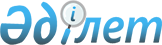 О внесении изменений в решение Кокшетауского городского  маслихата от 9 декабря 2011 года № С-53/6 "О городском бюджете на 2012-2014 годы"
					
			Утративший силу
			
			
		
					Решение Кокшетауского городского маслихата Акмолинской области от 3 мая 2012 года № С 5/13. Зарегистрировано Управлением юстиции города Кокшетау Акмолинской области 15 мая 2012 года № 1-1-174. Утратило силу в связи с истечением срока применения - (письмо Кокшетауского городского маслихата Акмолинской области от 30 апреля 2013 года № 06-02/109а)      Сноска. Утратило силу в связи с истечением срока применения - (письмо Кокшетауского городского маслихата Акмолинской области от 30.04.2013 № 06-02/109а).      Примечание РЦПИ:

      В тексте сохранена авторская орфография и пунктуация.

      В соответствии с пунктом 4 статьи 106 Бюджетного кодекса Республики Казахстан от 4 декабря 2008 года, подпунктом 1) пункта 1 статьи 6 Закона Республики Казахстан от 23 января 2001 года «О местном государственном управлении и самоуправлении в Республике Казахстан», Кокшетауский городской маслихат РЕШИЛ:



      1. Внести в решение Кокшетауского городского маслихата «О городском бюджете на 2012-2014 годы» от 9 декабря 2011 года № С-53/6 (зарегистрировано в Реестре государственной регистрации нормативных правовых актов за № 1-1-160, опубликовано 5 января 2012 года в газете «Көкшетау» и 5 января 2012 года в газете «Степной маяк») следующие изменения:

      пункт 1 изложить в новой редакции:

      «1.Утвердить городской бюджет на 2012-2014 годы согласно приложениям 1, 2 и 3 соответственно, в том числе на 2012 год в следующих объемах:

      1) доходы – 16 300 577,1 тысяча тенге, в том числе по:

      налоговым поступлениям – 7 739 923 тысячи тенге;

      неналоговым поступлениям – 65 279 тысяч тенге;

      поступлениям от продажи основного капитала – 423 926,9 тысячи тенге;

      поступлениям трансфертов – 8 071 448,2 тысячи тенге;

      2) затраты – 18 125 842 тысяч тенге;

      3) чистое бюджетное кредитование - 10 118 тысяч тенге, в том числе:

      бюджетные кредиты – 164 794 тысячи тенге;

      погашение бюджетных кредитов – 154 676 тысяч тенге;

      4) сальдо по операциям с финансовыми активами – 40 543 тысячи тенге, в том числе:

      приобретение финансовых активов – 40 543 тысячи тенге;

      5) дефицит бюджета – -1 875 925,9 тысяч тенге;

      6) финансирование дефицита бюджета – 1 875 925,9 тысяч тенге».

      приложения 1, 5 изложить в новой редакции согласно приложениям 1, 2 к настоящему решению.



      2. Настоящее решение вступает в силу со дня государственной регистрации в Департаменте юстиции Акмолинской области и вводится в действие с 1 января 2012 года.      Председатель 5 сессии

      Кокшетауского городского

      маслихата пятого созыва                    С.Муратбекова      Секретарь

      Кокшетауского городского

      маслихата пятого созыва                    Б.Бегалин      «СОГЛАСОВАНО»      Аким города Кокшетау                       М.Батырханов

Приложение 1

к решению Кокшетауского

городского маслихата

от 3 мая 2012 года № С-5/13Приложение 1

к решению Кокшетауского

городского маслихата

от 9 декабря 2011 года

№ С- 53/6 "О городском

бюджете на 2012-2014 годы Городской бюджет на 2012 год

Приложение 2

к решению Кокшетауского

городского маслихата

от 3 мая 2012 года № С-5/13Приложение 5

к решению Кокшетауского

городского маслихата

от 9 декабря 2011 года

№ С- 53/6 "О городском

бюджете на 2012-2014 годы Бюджетные программы района в городе, города

районного значения, поселка, аула (села),

аульного (сельского) округа на 2012 год
					© 2012. РГП на ПХВ «Институт законодательства и правовой информации Республики Казахстан» Министерства юстиции Республики Казахстан
				КатегорияКатегорияКатегорияКатегорияСумма

тысяч тенгеКлассКлассКлассСумма

тысяч тенгеПодклассПодклассСумма

тысяч тенгеНаименованиеСумма

тысяч тенге12345I. Доходы16300577,11Налоговые поступления7739923,0101Подоходный налог446000,02Индивидуальный подоходный налог446000,0103Социальный налог2800000,01Социальный налог2800000,0104Hалоги на собственность792335,01Hалоги на имущество393548,03Земельный налог96633,04Hалог на транспортные средства302000,05Единый земельный налог154,0105Внутренние налоги на товары, работы и услуги3522173,02Акцизы3362652,03Поступления за использование природных и других ресурсов39656,04Сборы за ведение предпринимательской и профессиональной деятельности93665,05Налог на игорный бизнес26200,0108Обязательные платежи, взимаемые за совершение юридически значимых действий и (или) выдачу документов уполномоченными на то государственными органами или должностными лицами179415,01Государственная пошлина179415,02Неналоговые поступления65279,0201Доходы от государственной собственности15629,01Поступления части чистого дохода государственных предприятий2124,05Доходы от аренды имущества, находящегося в государственной собственности13455,07Вознаграждения по кредитам, выданным из государственного бюджета50,0204Штрафы, пени, санкции, взыскания, налагаемые государственными учреждениями, финансируемыми из государственного бюджета, а также содержащимися и финансируемыми из бюджета (сметы расходов) Национального Банка Республики Казахстан41700,01Штрафы, пени, санкции, взыскания, налагаемые государственными учреждениями, финансируемыми из государственного бюджета, а также содержащимися и финансируемыми из бюджета (сметы расходов) Национального Банка Республики Казахстан, за исключением поступлений от организаций нефтяного сектора41700,0206Прочие неналоговые поступления7950,01Прочие неналоговые поступления7950,03Поступления от продажи основного капитала423926,901Продажа государственного имущества, закрепленного за государственными учреждениями335243,91Продажа государственного имущества, закрепленного за государственными учреждениями335243,903Продажа земли и нематериальных активов88683,01Продажа земли82000,02Продажа нематериальных активов6683,04Поступления трансфертов8071448,202Трансферты из вышестоящих органов государственного управления8071448,22Трансферты из областного бюджета8071448,2Функциональная группаФункциональная группаФункциональная группаФункциональная группаСумма

тысяч тенгеАдминистратор бюджетных программАдминистратор бюджетных программАдминистратор бюджетных программСумма

тысяч тенгеПрограммаПрограммаСумма

тысяч тенгеНаименованиеСумма

тысяч тенге12345II. Затраты18125842,01Государственные услуги общего характера231183,0112Аппарат маслихата района (города областного значения)13423,0001Услуги по обеспечению деятельности маслихата района (города областного значения)13273,0003Капитальные расходы государственного органа150,0122Аппарат акима района (города областного значения)121442,0001Услуги по обеспечению деятельности акима района (города областного значения)114702,2002Создание информационных систем126,5003Капитальные расходы государственного органа6613,3123Аппарат акима района в городе, города районного значения, поселка, аула (села), аульного (сельского) округа19169,0001Услуги по обеспечению деятельности акима района в городе, города районного значения, поселка, аула (села), аульного (сельского) округа19169,0452Отдел финансов района (города областного значения)52176,0001Услуги по реализации государственной политики в области исполнения бюджета района (города областного значения) и управления коммунальной собственностью района (города областного значения)24479,0002Создание информационных систем81,0003Проведение оценки имущества в целях налогообложения2514,0004Организация работы по выдаче разовых талонов и обеспечение полноты сбора сумм от реализации разовых талонов19017,0010Приватизация, управление коммунальным имуществом, постприватизационная деятельность и регулирование споров, связанных с этим1134,0011Учет, хранение, оценка и реализация имущества, поступившего в коммунальную собственность1006,0018Капитальные расходы государственного органа3945,0453Отдел экономики и бюджетного планирования района (города областного значения)24973,0001Услуги по реализации государственной политики в области формирования и развития экономической политики, системы государственного планирования и управления района (города областного значения)20458,7002Создание информационных систем38,8004Капитальные расходы государственного органа4475,52Оборона276022,0122Аппарат акима района (города областного значения)276022,0005Мероприятия в рамках исполнения всеобщей воинской обязанности7022,0006Предупреждение и ликвидация чрезвычайных ситуаций масштаба района (города областного значения)269000,03Общественный порядок, безопасность, правовая, судебная, уголовно-

исполнительная деятельность42500,0458Отдел жилищно-коммунального хозяйства, пассажирского транспорта и автомобильных дорог района (города областного значения)42500,0021Обеспечение безопасности дорожного движения в населенных пунктах42500,04Образование5528204,3464Отдел образования района (города областного значения)434258,0009Обеспечение дошкольного воспитания и обучения424857,0021Увеличение размера доплаты за квалификационную категорию воспитателям дошкольных организаций образования за счет трансфертов из республиканского бюджета9401,0464Отдел образования района (города областного значения)3962204,6003Общеобразовательное обучение3627874,6006Дополнительное образование для детей250746,0064Увеличение размера доплаты за квалификационную категорию учителям школ за счет трансфертов из республиканского бюджета83584,0464Отдел образования района (города областного значения)36457,0018Организация профессионального обучения36457,0464Отдел образования района (города областного значения)123559,7001Услуги по реализации государственной политики на местном уровне в области образования15368,7004Информатизация системы образования в государственных учреждениях образования района (города областного значения)5245,0005Приобретение и доставка учебников, учебно-методических комплексов для государственных учреждений образования района (города областного значения)18420,0007Проведение школьных олимпиад, внешкольных мероприятий и конкурсов районного (городского) масштаба718,0012Капитальные расходы государственного органа2030,0015Ежемесячные выплаты денежных средств опекунам (попечителям) на содержание ребенка-сироты (детей-сирот), и ребенка (детей), оставшегося без попечения родителей за счет трансфертов из республиканского бюджета78170,0020Обеспечение оборудованием, программным обеспечением детей-инвалидов, обучающихся на дому за счет трансфертов из республиканского бюджета3608,0467Отдел строительства района (города областного значения)971725,0037Строительство и реконструкция объектов образования971725,06Социальная помощь и социальное обеспечение467044,0451Отдел занятости и социальных программ района (города областного значения)409241,0002Программа занятости53465,0004Оказание социальной помощи на приобретение топлива специалистам здравоохранения, образования, социального обеспечения, культуры и спорта в сельской местности в соответствии с законодательством Республики Казахстан3987,0005Государственная адресная социальная помощь20272,0006Оказание жилищной помощи57559,0007Социальная помощь отдельным категориям нуждающихся граждан по решениям местных представительных органов86807,0010Материальное обеспечение детей-инвалидов, воспитывающихся и обучающихся на дому2524,0013Социальная адаптация лиц, не имеющих определенного местожительства25043,0014Оказание социальной помощи нуждающимся гражданам на дому71492,0016Государственные пособия на детей до 18 лет13066,0017Обеспечение нуждающихся инвалидов обязательными гигиеническими средствами и предоставление услуг специалистами жестового языка, индивидуальными помощниками в соответствии с индивидуальной программой реабилитации инвалида52084,0023Обеспечение деятельности центров занятости населения22942,0451Отдел занятости и социальных программ района (города областного значения)57803,0001Услуги по реализации государственной политики на местном уровне в области обеспечения занятости и реализации социальных программ для населения57012,0011Оплата услуг по зачислению, выплате и доставке пособий и других социальных выплат791,07Жилищно-коммунальное хозяйство6007981,6458Отдел жилищно-коммунального хозяйства, пассажирского транспорта и автомобильных дорог района (города областного значения)5297,0002Изъятие, в том числе путем выкупа земельных участков для государственных надобностей и связанное с этим отчуждение недвижимого имущества297,0031Изготовление технических паспортов на объекты кондоминиумов5000,0467Отдел строительства района (города областного значения)2804326,1003Проектирование, строительство и (или) приобретение жилья государственного коммунального жилищного фонда867702,8004Проектирование, развитие, обустройство и (или) приобретение инженерно-

коммуникационной инфраструктуры1182558,7019Строительство жилья754064,6479Отдел жилищной инспекции района (города областного значения)8982,3001Услуги по реализации государственной политики на местном уровне в области жилищного фонда6273,3002Создание информационных систем109,0005Капитальные расходы государственного органа2600,0467Отдел строительства района (города областного значения)2255668,6006Развитие системы водоснабжения и водоотведения2255668,6123Аппарат акима района в городе, города районного значения, поселка, аула (села), аульного (сельского) округа22348,0008Освещение улиц населенных пунктов2060,0009Обеспечение санитарии населенных пунктов11997,0011Благоустройство и озеленение населенных пунктов8291,0458Отдел жилищно-коммунального хозяйства, пассажирского транспорта и автомобильных дорог района (города областного значения)911359,6015Освещение улиц в населенных пунктах40000,0016Обеспечение санитарии населенных пунктов242310,0017Содержание мест захоронений и захоронение безродных2303,7018Благоустройство и озеленение населенных пунктов626745,98Культура, спорт, туризм и информационное пространство293384,1123Аппарат акима района в городе, города районного значения, поселка, аула (села), аульного (сельского) округа19503,0006Поддержка культурно-досуговой работы на местном уровне19503,0455Отдел культуры и развития языков района (города областного значения)113272,0003Поддержка культурно-досуговой работы113272,0465Отдел физической культуры и спорта района (города областного значения)16238,0006Проведение спортивных соревнований на районном (города областного значения) уровне5719,0007Подготовка и участие членов сборных команд района (города областного значения) по различным видам спорта на областных спортивных соревнованиях10519,0467Отдел строительства района (города областного значения)6020,0008Развитие объектов спорта и туризма6020,0455Отдел культуры и развития языков района (города областного значения)69407,0006Функционирование районных (городских) библиотек52058,0007Развитие государственного языка и других языков народа Казахстана17349,0456Отдел внутренней политики района (города областного значения)18985,0002Услуги по проведению государственной информационной политики через газеты и журналы15671,0005Услуги по проведению государственной информационной политики через телерадиовещание3314,0455Отдел культуры и развития языков района (города областного значения)14631,0001Услуги по реализации государственной политики на местном уровне в области развития языков и культуры11133,0010Капитальные расходы государственного органа3498,0456Отдел внутренней политики района (города областного значения)28154,1001Услуги по реализации государственной политики на местном уровне в области информации, укрепления государственности и формирования социального оптимизма граждан20094,6003Реализация мероприятий в сфере молодежной политики4320,0006Капитальные расходы государственного органа3739,5465Отдел физической культуры и спорта района (города областного значения)7174,0001Услуги по реализации государственной политики на местном уровне в сфере физической культуры и спорта7174,09Топливно-энергетический комплекс и недропользование1017892,7467Отдел строительства района (города областного значения)1017892,7009Развитие теплоэнергетической системы1017892,710Сельское, водное, лесное, рыбное хозяйство, особо охраняемые природные территории, охрана окружающей среды и животного мира, земельные отношения34827,0474Отдел сельского хозяйства и ветеринарии района (города областного значения)15431,0001Услуги по реализации государственной политики на местном уровне в сфере сельского хозяйства и ветеринарии 8605,0007Организация отлова и уничтожения бродячих собак и кошек5175,0099Реализация мер по оказанию социальной поддержки специалистов1651,0463Отдел земельных отношений района (города областного значения)17584,0001Услуги по реализации государственной политики в области регулирования земельных отношений на территории района (города областного значения)16852,0005Создание информационных систем172,0007Капитальные расходы государственного органа560,0474Отдел сельского хозяйства и ветеринарии района (города областного значения)1812,0013Проведение противоэпизоотических мероприятий1812,011Промышленность, архитектурная, градостроительная и строительная деятельность87732,4467Отдел строительства района (города областного значения)28680,0001Услуги по реализации государственной политики на местном уровне в области строительства26852,0014Создание информационных систем288,0017Капитальные расходы государственного органа1540,0468Отдел архитектуры и градостроительства района (города областного значения)59052,4001Услуги по реализации государственной политики в области архитектуры и градостроительства на местном уровне16210,4003Разработка схем градостроительного развития территории района и генеральных планов населенных пунктов38800,0004Капитальные расходы государственного органа4042,012Транспорт и коммуникации2146538,6123Аппарат акима района в городе, города районного значения, поселка, аула (села), аульного (сельского) округа10069,0013Обеспечение функционирования автомобильных дорог в городах районного значения, поселках,аулах (селах), аульных (сельских) округах10069,0458Отдел жилищно-коммунального хозяйства, пассажирского транспорта и автомобильных дорог района (города областного значения)2136469,6022Развитие транспортной инфраструктуры22000,0023Обеспечение функционирования автомобильных дорог2114469,613Прочие214946,1469Отдел предпринимательства района (города областного значения)14731,0001Услуги по реализации государственной политики на местном уровне в области развития предпринимательства и промышленности7400,0003Поддержка предпринимательской деятельности7331,0452Отдел финансов района (города областного значения)162561,1012Резерв местного исполнительного органа района (города областного значения)162561,1453Отдел экономики и бюджетного планирования района (города областного значения)5000,0003Разработка технико-экономического обоснования местных бюджетных инвестиционных проектов и концессионных проектов и проведение его экспертизы5000,0458Отдел жилищно-коммунального хозяйства, пассажирского транспорта и автомобильных дорог района (города областного значения)32654,0001Услуги по реализации государственной политики на местном уровне в области жилищно-коммунального хозяйства, пассажирского транспорта и автомобильных дорог31861,0013Капитальные расходы государственного органа793,014Обслуживание долга50,0452Отдел финансов района (города областного значения)50,0013Обслуживание долга местных исполнительных органов по выплате вознаграждений и иных платежей по займам из областного бюджета50,015Трансферты1777536,2452Отдел финансов района (города областного значения)1777536,2006Возврат неиспользованных (недоиспользованных) целевых трансфертов610195,2007Бюджетные изъятия1167341,0КлассКлассКлассПодклассПодклассIII. Чистое бюджетное кредитование:10118,0бюджетные кредиты164794,010Сельское, водное, лесное, рыбное хозяйство, особо охраняемые природные территории, охрана окружающей среды и животного мира, земельные отношения14794,0474Отдел сельского хозяйства и ветеринарии района (города областного значения)14794,0009Бюджетные кредиты для реализации мер социальной поддержки специалистов14794,013Прочие150000,0458Отдел жилищно-коммунального хозяйства, пассажирского транспорта и автомобильных дорог района (города областного значения)150000,0039Бюджетные кредиты на проведение ремонта общего имущества объектов кондоминиум150000,05Погашение бюджетных кредитов154676,001Погашение бюджетных кредитов154676,01Погашение бюджетных кредитов, выданных из государственного бюджета154676,0IV. Сальдо по операциям с финансовыми активами40543,0приобретение финансовых активов40543,013Прочие40543,0456Отдел внутренней политики района (города областного значения)2470,0065Формирование или увеличение уставного капитала юридических лиц2470,0458Отдел жилищно-коммунального хозяйства, пассажирского транспорта и автомобильных дорог района (города областного значения)30000,0065Формирование или увеличение уставного капитала юридических лиц30000,0474Отдел сельского хозяйства и ветеринарии района (города областного значения)8073,0065Формирование или увеличение уставного капитала юридических лиц8073,0V. Дефицит (профицит) бюджета -1875925,9VI. Финансирование дефицита (использование профицита) бюджета1875925,9Функциональная группаФункциональная группаФункциональная группаФункциональная группаСумма

тысяч тенгеАдминистратор бюджетных программАдминистратор бюджетных программАдминистратор бюджетных программСумма

тысяч тенгеПрограммаПрограммаСумма

тысяч тенгеНаименованиеСумма

тысяч тенге12345Аппарат акима Красноярского сельского округа571341Государственные услуги общего характера10864123Аппарат акима района в городе, города районного значения, поселка, аула (села), аульного (сельского) округа10864001Услуги по обеспечению деятельности акима района в городе, города районного значения, поселка, аула (села), аульного (сельского) округа108647Жилищно-коммунальное хозяйство18838123Аппарат акима района в городе, города районного значения, поселка, аула (села), аульного (сельского) округа18838008Освещение улиц населенных пунктов1522009Обеспечение санитарии населенных пунктов10489011Благоустройство и озеленение населенных пунктов68278Культура, спорт, туризм и информационное пространство19503123Аппарат акима района в городе, города районного значения, поселка, аула (села), аульного (сельского) округа19503006Поддержка культурно-досуговой работы на местном уровне1950312Транспорт и коммуникации7929123Аппарат акима района в городе, города районного значения, поселка, аула (села), аульного (сельского) округа7929013Обеспечение функционирования автомобильных дорог в городах районного значения, поселках,аулах (селах), аульных (сельских) округах7929Аппарат акима поселка Станционный139551Государственные услуги общего характера8305123Аппарат акима района в городе, города районного значения, поселка, аула (села), аульного (сельского) округа8305001Услуги по обеспечению деятельности акима района в городе, города районного значения, поселка, аула (села), аульного (сельского) округа83057Жилищно-коммунальное хозяйство3510123Аппарат акима района в городе, города районного значения, поселка, аула (села), аульного (сельского) округа3510008Освещение улиц населенных пунктов538009Обеспечение санитарии населенных пунктов1508011Благоустройство и озеленение населенных пунктов146412Транспорт и коммуникации2140123Аппарат акима района в городе, города районного значения, поселка, аула (села), аульного (сельского) округа2140013Обеспечение функционирования автомобильных дорог в городах районного значения, поселках,аулах (селах), аульных (сельских) округах2140